Pieczęć jednostkiANKIETADrogi AbsolwencieCzas pobytu w naszej placówce już się skończył, ale my nadal jesteśmy zainteresowani Twoim losem. W związku z tym prosimy o wypełnienie tej ankiety, co umożliwi informowanie o działaniach OHP, które mogą Cię zainteresować.  Udzielenie tych danych jest dobrowolne. Przekazane informacje będą wykorzystane wyłącznie dla potrzeb OHP.Imię i nazwisko …………………………………………………..Rok ukończenia ………… w zawodzie…………………………Adres…………………………………………………………………………………………………………………..………………………………Tel. kontaktowy ……………………………………………….. e-maill ……………………………Czy pracujesz? ……………………….…….… na umowę, dorywczo, własna firma (podkreśl właściwe)Wykonywany zawód…………………………………………………………………………Czy kontynuujesz naukę,gdzie?...……………………………………………………….………Czy założyłeś/aś rodzinę? 				        TAK          NIE  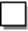 Czy mieszkasz samodzielnie?				        TAK          NIE  Czy masz problemy materialne?                                          TAK          NIE  Czy wiedza i umiejętności zawodowe zdobyte podczas pobytu w OHP uważasz za przydatne? TAK     NIE  Jeżeli tak, to jakie? …………………………………………………………………………….. ………………………………………….Czy wiedza i umiejętności życiowe zdobyte podczas pobytu w OHP uważasz  za  przydatne? TAK        NIE  Jeżeli tak, to jakie? ……………….……………………………………………………………Czy utrzymujesz kontakt z innymi uczestnikami OHP?           	      TAK          NIE Czy po zakończeniu nauki w OHP wszedłeś w konflikt z prawem?        TAK          NIE Czy uważasz, że potrzebne są spotkania absolwentów?                         TAK          NIE Czy oczekujesz od OHP pomocy/wsparcia?                                            TAK         NIE Jeśli tak, to jakiej? …………………………….………………………………………………………………………………………              																                                                                                          …………………..